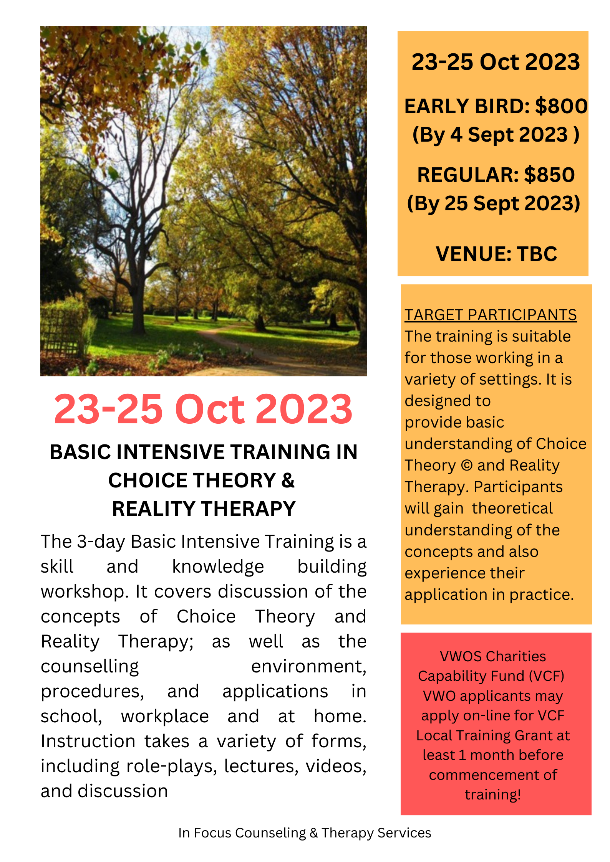 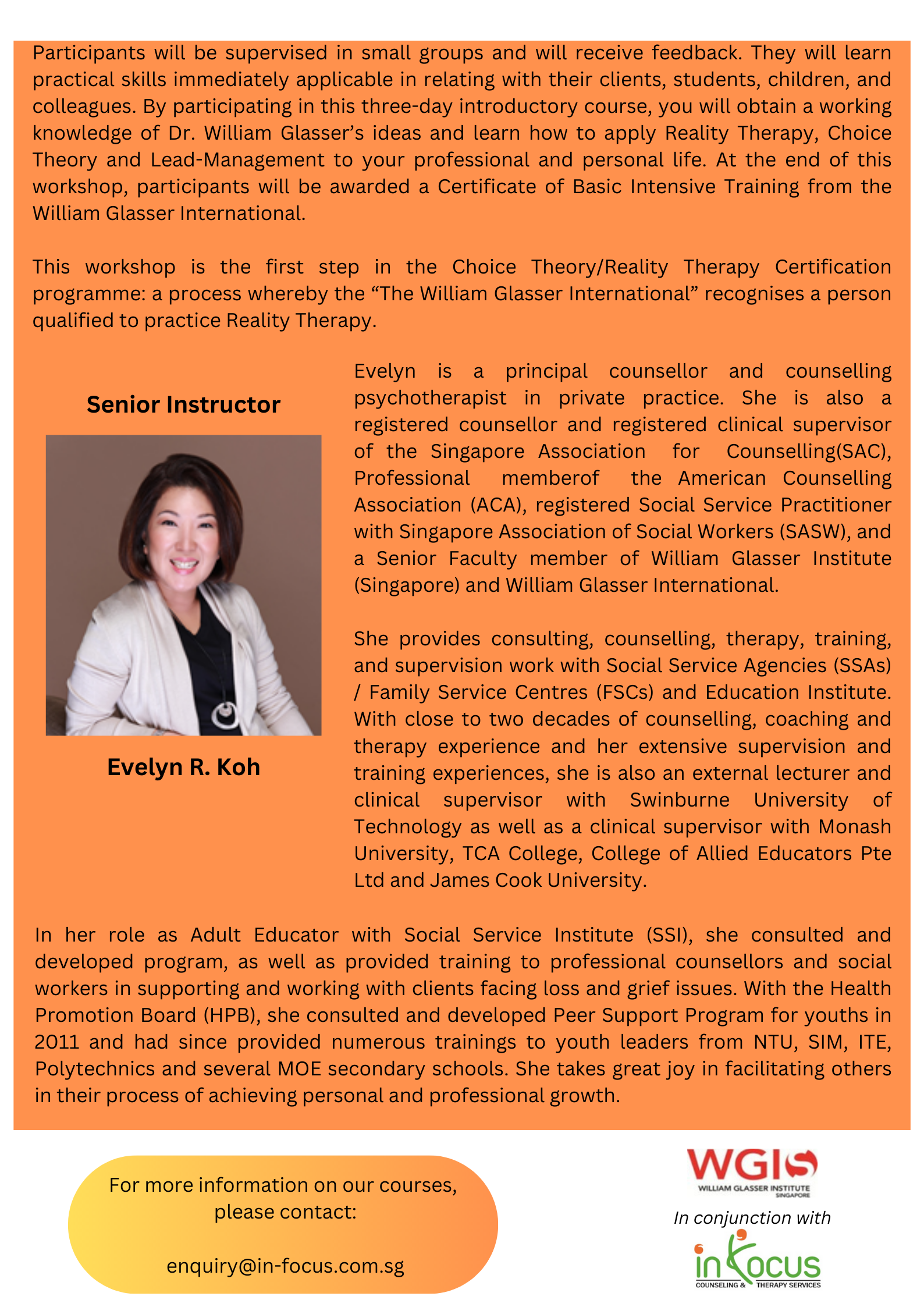   TO Registration on a first come first serve basis, and will be closed upon maximum capacity. Cancellation/Withdrawal/Amendment policy: No refunds will be made for withdrawals after the closing date. There will be 50% refund for withdrawals made provided that In Focus Counseling & Therapy Services, being the organiser, receives written notice before closing date. The organiser(s) reserve the right to make changes, divide class, refuse entry or cancel the workshop as a result of unforeseen circumstances. Data Protection Notice: The personal data provided above is collected and used for the purpose of training registration, administration and to keep participants updated of training and related events and share information on mental and emotional health. Personal data may be disclosed to unaffiliated third parties including our service providers, partners and agents, locally or overseas, for the purpose of providing the services requested by you and related training administration matters; or to relevant authorities for compliance with applicable laws. Further, you understand and consent that the information provided above will be disclosed to William Glasser Institute/International for purpose of their record on training completed. Upon request, you may access, correct or withdraw consent with reasonable notice. Withdrawal of consent may limit our ability to provide our services to you and does not limit our obligations where disclosure without consent is permissible under applicable laws and the Personal Data Protection Act. If you are submitting the registration on someone else’s behalf, you hereby declare that you have obtained consent from the named individual in this application, for the collection, use and disclosure of his/her personal data for the above stated purposes.I understand and consent to the above.  ___________________________ 				 Formal Full Name: Formal Full Name: Mailing Address: Mailing Address: Organisation:                        Organisation:                        Occupation:  Occupation:  Mobile Phone:    Mobile Phone:    Email: Email: ☐           Early Bird Rate $800Early Bird Rate $800☐           Regular Fees $850Regular Fees $850Payment Method (Please Indicate 1)    Note that registration can only be confirmed upon receipt of payment           Payment Method (Please Indicate 1)    Note that registration can only be confirmed upon receipt of payment           Payment Method (Please Indicate 1)    Note that registration can only be confirmed upon receipt of payment           Payment Method (Please Indicate 1)    Note that registration can only be confirmed upon receipt of payment           ☐           Cheque Payable to In Focus Counseling & Therapy Services. Mail completed registration form and cheque to In Focus Counseling & Therapy Services, No. 150 Orchard Road #08-06 SINGAPORE 238841Cheque Payable to In Focus Counseling & Therapy Services. Mail completed registration form and cheque to In Focus Counseling & Therapy Services, No. 150 Orchard Road #08-06 SINGAPORE 238841Cheque Payable to In Focus Counseling & Therapy Services. Mail completed registration form and cheque to In Focus Counseling & Therapy Services, No. 150 Orchard Road #08-06 SINGAPORE 238841☐           Amount: Cheque No. Date of Cheque: ☐           Paynow UEN No. 53035317BIndicate your name under reference during payment and email your completed registration form together with the above details to enquiry@in-focus.com.sgPaynow UEN No. 53035317BIndicate your name under reference during payment and email your completed registration form together with the above details to enquiry@in-focus.com.sgPaynow UEN No. 53035317BIndicate your name under reference during payment and email your completed registration form together with the above details to enquiry@in-focus.com.sg☐           Amount: Date of Payment Date of Payment ☐Bank Transfer to In Focus Counseling & Therapy ServicesBank Details:  UOB Novena Square Branch Code No. 016.       Bank A/C No: 339 305 0304Indicate your name when making the bank transfer for us to trace the paymentBank Transfer to In Focus Counseling & Therapy ServicesBank Details:  UOB Novena Square Branch Code No. 016.       Bank A/C No: 339 305 0304Indicate your name when making the bank transfer for us to trace the paymentBank Transfer to In Focus Counseling & Therapy ServicesBank Details:  UOB Novena Square Branch Code No. 016.       Bank A/C No: 339 305 0304Indicate your name when making the bank transfer for us to trace the payment☐Amount:   Date of Transfer: Date of Transfer: ☐Invoice / E-InvoiceOrganisation Name : Organisation Name : ☐Amount:Address:Address:☐Email:Attention to: Attention to: 